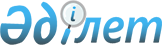 О внесении изменений и дополнения в решение маслихата города Астаны от 14 декабря 2022 года № 274/36-VII "О бюджете города Астаны на 2023-2025 годы"Решение маслихата города Астаны от 3 июля 2023 года № 59/6-VIII.
      Примечание ИЗПИ!Вводится в действие с 01.01.2023.
      Маслихат города Астаны РЕШИЛ:
      1. Внести в решение маслихата города Астаны "О бюджете города Астаны на 2023-2025 годы" от 14 декабря 2022 года № 274/36-VII (зарегистрировано в Реестре государственной регистрации нормативных правовых актов под № 175947) следующие изменения и дополнение:
      пункт 1 указанного решения изложить в новой редакции:
      "1. Утвердить бюджет города Астаны на 2023-2025 годы согласно приложениям 1, 2, 3 соответственно, в том числе на 2023 год в следующих объемах:
      1) доходы – 1 122 648 698 тысяч тенге, в том числе по:
      налоговым поступлениям – 667 036 505 тысяч тенге; неналоговым поступлениям – 16 785 630 тысяч тенге; поступлениям от продажи основного капитала – 12 145 000 тысяч тенге; поступлениям трансфертов – 426 681 563 тысяч тенге;
      2) затраты – 1 041 342 095,9 тысяч тенге;
      3) чистое бюджетное кредитование – 3 531 736 тысяч тенге, в том числе:
      бюджетные кредиты – 4 810 000 тысяч тенге; погашение бюджетных кредитов – 1 278 264 тысяч тенге; 
      4) сальдо по операциям с финансовыми активами – 114 150 138 тысяч тенге, в том числе:
      приобретение финансовых активов – 114 209 668 тысяч тенге;
      в пункте 1:
      подпункта 4) дополнить строкой следующего содержания:
      "поступления от продажи финансовых активов государства – 59 530 тысяч тенге;";
      5) дефицит (профицит) бюджета – (-36 375 271,9) тысяч тенге;
      6) финансирование дефицита (использование профицита) бюджета – 36 375 271,9 тысяч тенге;
      7) поступление займов – 7 810 000 тысяч тенге;
      8) погашение займов – (-18 381 194) тысяч тенге;
      9) используемые остатки бюджетных средств – 46 946 465,9 тысяч тенге.";
      пункт 4 указанного решения изложить в новой редакции: 
      "4. Утвердить резерв местного исполнительного органа города Астаны на 2023 год в сумме 5 832 709 тысяч тенге.".
      Приложения 1,4,6,9,12,15,18 к указанному решению изложить в новой редакции согласно приложениям 1,2,3,4,5,6,7 к настоящему решению.
      2. Настоящее решение вводится в действие с 1 января 2023 года. Бюджет города Астаны на 2023 год Перечень бюджетных программ развития бюджета города Астаны на 2023 год с разделением на бюджетные программы, направленные на реализацию бюджетных инвестиционных проектов (программ) и формирование или увеличение уставного капитала юридических лиц Перечень бюджетных программ района "Алматы" города Астаны на 2023 год Перечень бюджетных программ района "Байқоңыр" города Астаны на 2023 год Перечень бюджетных программ района "Есиль" города Астаны на 2023 год Перечень бюджетных программ района "Сарыарка" города Астаны на 2023 год Перечень бюджетных программ района "Нұра" города Астаны на 2023 год
					© 2012. РГП на ПХВ «Институт законодательства и правовой информации Республики Казахстан» Министерства юстиции Республики Казахстан
				
      Председатель маслихата города Астаны 

Е. Каналимов
Приложение 1 к решению 
маслихата города Астаны 
от 3 июля 2023 года № 59/6-VIIIПриложение 1 к решению
маслихата города Астаны
от 14 декабря 2022 года № 274/36-VII
Категория
Категория
Категория
Категория
Категория
Категория
Категория
Сумма тыс.тенге
Класс
Класс
Класс
Класс
Класс
Класс
Сумма тыс.тенге
Подкласс
Подкласс
Подкласс
Подкласс
Сумма тыс.тенге
Наименование
Наименование
Наименование
Сумма тыс.тенге
I. Доходы
I. Доходы
I. Доходы
1 122 648 698,0
1
Налоговые поступления
Налоговые поступления
Налоговые поступления
667 036 505,0
01
01
Подоходный налог
Подоходный налог
Подоходный налог
449 793 571,0
1
Корпоративный подоходный налог
Корпоративный подоходный налог
Корпоративный подоходный налог
210 517 226,0
2
Индивидуальный подоходный налог
Индивидуальный подоходный налог
Индивидуальный подоходный налог
239 276 345,0
03
03
Социальный налог
Социальный налог
Социальный налог
147 980 755,0
1
Социальный налог
Социальный налог
Социальный налог
147 980 755,0
04
04
Налоги на собственность
Налоги на собственность
Налоги на собственность
47 264 460,0
1
Налоги на имущество
Налоги на имущество
Налоги на имущество
36 346 457,0
3
Земельный налог
Земельный налог
Земельный налог
1 670 258,0
4
Налог на транспортные средства
Налог на транспортные средства
Налог на транспортные средства
9 247 745,0
05
05
Внутренние налоги на товары, работы и услуги
Внутренние налоги на товары, работы и услуги
Внутренние налоги на товары, работы и услуги
11 130 418,0
2
Акцизы
Акцизы
Акцизы
461 200,0
3
Поступления за использование природных и других ресурсов
Поступления за использование природных и других ресурсов
Поступления за использование природных и других ресурсов
4 703 899,0
4
Сборы за ведение предпринимательской и профессиональной деятельности
Сборы за ведение предпринимательской и профессиональной деятельности
Сборы за ведение предпринимательской и профессиональной деятельности
5 965 319,0
08
08
Обязательные платежи, взимаемые за совершение юридически значимых действий и (или) выдачу документов уполномоченными на то государственными органами или должностными лицами
Обязательные платежи, взимаемые за совершение юридически значимых действий и (или) выдачу документов уполномоченными на то государственными органами или должностными лицами
Обязательные платежи, взимаемые за совершение юридически значимых действий и (или) выдачу документов уполномоченными на то государственными органами или должностными лицами
10 867 301,0
1
Государственная пошлина
Государственная пошлина
Государственная пошлина
10 867 301,0
2
Неналоговые поступления
Неналоговые поступления
Неналоговые поступления
16 785 630,0
01
01
Доходы от государственной собственности
Доходы от государственной собственности
Доходы от государственной собственности
6 825 342,0
1
Поступления части чистого дохода государственных предприятий
Поступления части чистого дохода государственных предприятий
Поступления части чистого дохода государственных предприятий
160 000,0
4
Доходы на доли участия в юридических лицах, находящиеся в государственной собственности
Доходы на доли участия в юридических лицах, находящиеся в государственной собственности
Доходы на доли участия в юридических лицах, находящиеся в государственной собственности
100 000,0
5
Доходы от аренды имущества, находящегося в государственной собственности
Доходы от аренды имущества, находящегося в государственной собственности
Доходы от аренды имущества, находящегося в государственной собственности
570 000,0
7
Вознаграждения по кредитам, выданным из государственного бюджета
Вознаграждения по кредитам, выданным из государственного бюджета
Вознаграждения по кредитам, выданным из государственного бюджета
5 995 342,0
04
04
Штрафы, пени, санкции, взыскания, налагаемые государственными учреждениями, финансируемыми из государственного бюджета, а также содержащимися и финансируемыми из бюджета (сметы расходов) Национального Банка Республики Казахстан
Штрафы, пени, санкции, взыскания, налагаемые государственными учреждениями, финансируемыми из государственного бюджета, а также содержащимися и финансируемыми из бюджета (сметы расходов) Национального Банка Республики Казахстан
Штрафы, пени, санкции, взыскания, налагаемые государственными учреждениями, финансируемыми из государственного бюджета, а также содержащимися и финансируемыми из бюджета (сметы расходов) Национального Банка Республики Казахстан
6 630 288,0
1
Штрафы, пени, санкции, взыскания, налагаемые государственными учреждениями, финансируемыми из государственного бюджета, а также содержащимися и финансируемыми из бюджета (сметы расходов) Национального Банка Республики Казахстан, за исключением поступлений от организаций нефтяного сектора, в Фонд компенсации потерпевшим и Фонд поддержки инфраструктуры образования
Штрафы, пени, санкции, взыскания, налагаемые государственными учреждениями, финансируемыми из государственного бюджета, а также содержащимися и финансируемыми из бюджета (сметы расходов) Национального Банка Республики Казахстан, за исключением поступлений от организаций нефтяного сектора, в Фонд компенсации потерпевшим и Фонд поддержки инфраструктуры образования
Штрафы, пени, санкции, взыскания, налагаемые государственными учреждениями, финансируемыми из государственного бюджета, а также содержащимися и финансируемыми из бюджета (сметы расходов) Национального Банка Республики Казахстан, за исключением поступлений от организаций нефтяного сектора, в Фонд компенсации потерпевшим и Фонд поддержки инфраструктуры образования
6 630 288,0
06
06
Прочие неналоговые поступления
Прочие неналоговые поступления
Прочие неналоговые поступления
3 330 000,0
1
Прочие неналоговые поступления
Прочие неналоговые поступления
Прочие неналоговые поступления
3 330 000,0
3
Поступления от продажи основного капитала
Поступления от продажи основного капитала
Поступления от продажи основного капитала
12 145 000,0
01
01
Продажа государственного имущества, закрепленного за государственными учреждениями
Продажа государственного имущества, закрепленного за государственными учреждениями
Продажа государственного имущества, закрепленного за государственными учреждениями
10 745 000,0
1
Продажа государственного имущества, закрепленного за государственными учреждениями
Продажа государственного имущества, закрепленного за государственными учреждениями
Продажа государственного имущества, закрепленного за государственными учреждениями
10 745 000,0
03
03
Продажа земли и нематериальных активов
Продажа земли и нематериальных активов
Продажа земли и нематериальных активов
1 400 000,0
1
Продажа земли
Продажа земли
Продажа земли
700 000,0
2
Продажа нематериальных активов
Продажа нематериальных активов
Продажа нематериальных активов
700 000,0
4
Поступления трансфертов
Поступления трансфертов
Поступления трансфертов
426 681 563
02
02
Трансферты из вышестоящих органов государственного управления
Трансферты из вышестоящих органов государственного управления
Трансферты из вышестоящих органов государственного управления
426 681 563
1
Трансферты из республиканского бюджета
Трансферты из республиканского бюджета
Трансферты из республиканского бюджета
426 681 563
Функциональная группа
Функциональная группа
Функциональная группа
Функциональная группа
Функциональная группа
Функциональная группа
Функциональная группа
Сумма тысяч тенге
Администратор бюджетных программ
Администратор бюджетных программ
Администратор бюджетных программ
Администратор бюджетных программ
Администратор бюджетных программ
Сумма тысяч тенге
Программа
Программа
Сумма тысяч тенге
Наименование
Сумма тысяч тенге
II. Затраты
1 041 342 095,9
01
01
Государственные услуги общего характера
15 258 150,0
111
111
111
Аппарат маслихата города республиканского значения, столицы
349 875,0
001
Услуги по обеспечению деятельности маслихата города республиканского значения, столицы
347 561,0
003
Капитальные расходы государственного органа
2 314,0
121
121
121
Аппарат акима города республиканского значения, столицы
2 429 262,0
001
Услуги по обеспечению деятельности акима города республиканского значения, столицы
2 409 782,0
003
Капитальные расходы государственного органа
19 480,0
123
123
123
Аппарат акима района в городе
2 527 498,0
001
Услуги по обеспечению деятельности акима района в городе
2 345 395,0
022
Капитальные расходы государственного органа
182 103,0
332
332
332
Управление активов и государственных закупок города республиканского значения, столицы
5 757 642,0
001
Услуги по реализации государственной политики в области коммунального имущества и государственных закупок на местном уровне
475 509,0
003
Капитальные расходы государственного органа
1 769,0
005
Приобретение имущества в коммунальную собственность
1 820 214,0
010
Приватизация, управление коммунальным имуществом, постприватизационная деятельность и регулирование споров, связанных с этим
3 400 000,0
011
Учет, хранение, оценка и реализация имущества, поступившего в коммунальную собственность
60 150,0
337
337
337
Управление контроля и качества городской среды города республиканского значения, столицы
639 077,0
001
Услуги по реализации государственной политики в сфере сельского хозяйства, труда, государственного архитектурно-строительного контроля, контроля за использованием и охраной земель на местном уровне
635 559,0
003
Капитальные расходы государственного органа
3 518,0
343
343
343
Управление топливно-энергетического комплекса и коммунального хозяйства города республиканского значения, столицы
415 852,0
001
Услуги по реализации государственной политики на местном уровне в области энергетики и коммунального хозяйства
414 200,0
003
Капитальные расходы государственного органа
1 652,0
344
344
344
Управление архитектуры, градостроительства и земельных отношений города республиканского значения, столицы
693 909,0
001
Услуги по реализации государственной политики в сфере архитектуры, градостроительства в области регулирования земельных отношений на местном уровне
560 948,0
005
Капитальные расходы государственного органа
2 961,0
032
Капитальные расходы подведомственных государственных учреждений и организаций
130 000,0
356
356
356
Управление финансов города республиканского значения, столицы
304 780,0
001
Услуги по реализации государственной политики в области планирования, исполнения местного бюджета и управления коммунальной собственностью
267 625,0
003
Проведение оценки имущества в целях налогообложения
35 863,0
014
Капитальные расходы государственного органа
1 292,0
357
357
357
Управление экономики и бюджетного планирования города республиканского значения, столицы
794 726,0
001
Услуги по реализации государственной политики в области формирования и развития экономической политики, системы государственного планирования
789 747,0
004
Капитальные расходы государственного органа
4 979,0
362
362
362
Управление внутренней политики города республиканского значения, столицы
252 710,0
013
Обеспечение деятельности Ассамблеи народа Казахстана города республиканского значения, столицы
252 710,0
369
369
369
Управление по делам религий города республиканского значения, столицы
523 452,0
001
Услуги по реализации государственной политики в области религиозной деятельности на местном уровне
117 650,0
003
Капитальные расходы государственного органа
504,0
005
Изучение и анализ религиозной ситуации в регионе
405 298,0
373
373
373
Управление строительства города республиканского значения, столицы
100 813,0
061
Развитие объектов государственных органов
100 813,0
379
379
379
Ревизионная комиссия города республиканского значения, столицы
468 554,0
001
Услуги по обеспечению деятельности ревизионной комиссии города республиканского значения, столицы
466 747,0
003
Капитальные расходы государственного органа
1 807,0
02
02
Оборона
4 072 037,0
121
121
121
Аппарат акима города республиканского значения, столицы
1 658 874,0
010
Мероприятия в рамках исполнения всеобщей воинской обязанности
442 051,0
011
Подготовка территориальной обороны и территориальная оборона города республиканского значения, столицы
369 425,0
012
Мобилизационная подготовка и мобилизация города республиканского значения, столицы
780 294,0
014
Предупреждение и ликвидация чрезвычайных ситуаций маcштаба города республиканского значения, столицы
67 104,0
373
373
373
Управление строительства города республиканского значения, столицы
928 147,0
030
Развитие объектов мобилизационной подготовки и чрезвычайных ситуаций
928 147,0
387
387
387
Территориальный орган, уполномоченных органов в области чрезвычайных ситуаций природного и техногенного характера, Гражданской обороны, финансируемый из бюджета города республиканского значения, столицы
1 485 016,0
003
Капитальные расходы территориального органа и подведомственных государственных учреждений
800 000,0
005
Предупреждение и ликвидация чрезвычайных ситуаций маcштаба города республиканского значения, столицы
685 016,0
03
03
Общественный порядок, безопасность, правовая, судебная, уголовно-исполнительная деятельность
26 823 690,0
335
335
335
Управление транспорта и развития дорожно-транспортной инфраструктуры города республиканского значения, столицы
2 464 755,0
021
Обеспечение безопасности дорожного движения в населенных пунктах
2 464 755,0
352
352
352
Исполнительный орган внутренних дел, финансируемый из бюджета города республиканского значения, столицы
23 880 295,0
001
Услуги по реализации государственной политики в области обеспечения охраны общественного порядка и безопасности на территории города республиканского значения, столицы
19 482 828,0
003
Поощрение граждан, участвующих в охране общественного порядка
23 171,0
004
Услуги по профилактике наркомании и наркобизнеса в городе Астане
48 781,0
007
Капитальные расходы государственного органа
4 325 515,0
373
373
373
Управление строительства города республиканского значения, столицы
478 640,0
004
Развитие объектов органов внутренних дел
105 409,0
099
Строительство крематориев с кладбищами
373 231,0
04
04
Образование
290 020 962,0
121
121
121
Аппарат акима города республиканского значения, столицы
3 298,0
019
Обучение участников избирательного процесса
3 298,0
339
339
339
Управление общественного здравоохранения города республиканского значения, столицы
786 299,0
003
Повышение квалификации и переподготовка кадров
200 565,0
043
Подготовка специалистов в организациях технического и профессионального, послесреднего образования
476 708,0
044
Оказание социальной поддержки обучающимся по программам технического и профессионального, послесреднего образования
109 026,0
360
360
360
Управление образования города республиканского значения, столицы
197 338 481,0
001
Услуги по реализации государственной политики на местном уровне в области образования
658 789,0
003
Общеобразовательное обучение
28 787 511,0
004
Общеобразовательное обучение по специальным образовательным программам
3 978 801,0
005
Общеобразовательное обучение одаренных детей в специализированных организациях образования
3 826 025,0
007
Приобретение и доставка учебников, учебно-методических комплексов для государственных учреждений образования города республиканского значения, столицы
2 676 378,0
008
Дополнительное образование для детей
5 905 066,0
009
Проведение школьных олимпиад, внешкольных мероприятий и конкурсов масштаба города республиканского значения, столицы
251 503,0
011
Капитальные расходы государственного органа
2 123,0
013
Обследование психического здоровья детей и подростков и оказание психолого-медико-педагогической консультативной помощи населению
389 874,0
014
Реабилитация и социальная адаптация детей и подростков с проблемами в развитии
1 570 178,0
019
Присуждение грантов государственным учреждениям образования города республиканского значения, столицы за высокие показатели работы
27 336,0
021
Ежемесячные выплаты денежных средств опекунам (попечителям) на содержание ребенка-сироты (детей-сирот), и ребенка (детей), оставшегося без попечения родителей
233 511,0
024
Подготовка специалистов в организациях технического и профессионального образования
14 394 842,0
027
Выплата единовременных денежных средств казахстанским гражданам, усыновившим (удочерившим) ребенка (детей)-сироту и ребенка (детей), оставшегося без попечения родителей
11 699,0
029
Методическая работа
1 048 672,0
034
Дошкольное воспитание и обучение
43 072 795,0
038
Повышение квалификации, подготовка и переподготовка кадров в рамках Государственной программы развития продуктивной занятости и массового предпринимательства на 2017 – 2021 годы "Еңбек"
1 542 476,0
040
Реализация подушевого финансирования в государственных организациях среднего образования
79 768 116,0
057
Подготовка специалистов с высшим, послевузовским образованием и оказание социальной поддержки обучающимся
2 840 610,0
067
Капитальные расходы подведомственных государственных учреждений и организаций
6 352 176,0
373
373
373
Управление строительства города республиканского значения, столицы
82 001 565,0
028
Строительство и реконструкция объектов начального, основного среднего и общего среднего образования
4 488 310,0
205
Строительство объектов начального, основного среднего и общего среднего образования в рамках пилотного национального проекта "Комфортная школа"
77 513 255,0
381
381
381
Управление физической культуры и спорта города республиканского значения, столицы
9 891 319,0
006
Дополнительное образование для детей и юношества по спорту
9 891 319,0
05
05
Здравоохранение
18 508 802,0
339
339
339
Управление общественного здравоохранения города республиканского значения, столицы
18 171 543,0
001
Услуги по реализации государственной политики на местном уровне в области здравоохранения
367 247,0
006
Услуги по охране материнства и детства
751 144,0
007
Пропаганда здорового образа жизни
137 374,0
008
Реализация мероприятий по профилактике и борьбе со СПИД в Республике Казахстан
167 409,0
016
Обеспечение граждан бесплатным или льготным проездом за пределы населенного пункта на лечение
2 000,0
017
Возмещение лизинговых платежей по санитарному транспорту, медицинским изделиям, требующие сервисного обслуживания, приобретенных на условиях финансового лизинга
1 177 942,0
018
Информационно-аналитические услуги в области здравоохранения
119 409,0
027
Централизованный закуп и хранение вакцин и других медицинских иммунобиологических препаратов для проведения иммунопрофилактики населения
2 661 228,0
029
Базы специального медицинского снабжения города республиканского значения, столицы
255 622,0
030
Капитальные расходы государственного органа
3 296,0
033
Капитальные расходы медицинских организаций здравоохранения
9 429 641,0
039
Оказание дополнительного объема медицинской помощи, включающий медицинскую помощь субъектами здравоохранения, оказание услуг Call-центрами и прочие расходы
602 680,0
041
Дополнительное обеспечение гарантированного объема бесплатной медицинской помощи по решению местных представительных органов города республиканского значения, столицы
2 496 551,0
373
373
373
Управление строительства города республиканского значения, столицы
337 259,0
038
Строительство и реконструкция объектов здравоохранения
337 259,0
06
06
Социальная помощь и социальное обеспечение
32 350 559,0
333
333
333
Управление занятости и социальной защиты города республиканского значения, столицы
30 981 868,0
001
Услуги по реализации государственной политики на местном уровне в области обеспечения занятости и реализации социальных программ для населения на местном уровне
575 875,0
002
Предоставление специальных социальных услуг для престарелых и лиц с инвалидностью в медико-социальных учреждениях (организациях) общего типа, в центрах оказания специальных социальных услуг, в центрах социального обслуживания
1 674 669,0
003
Программа занятости
4 589 132,0
004
Государственная адресная социальная помощь
2 100 121,0
006
Реализация мероприятий по социальной защите населения
792 675,0
007
Оказание жилищной помощи
20 000,0
008
Социальная помощь отдельным категориям нуждающихся граждан по решениям местных представительных органов
7 546 744,0
009
Социальная поддержка лиц с инвалидностью
2 277 236,0
013
Оплата услуг по зачислению, выплате и доставке пособий и других социальных выплат
24 700,0
015
Обеспечение нуждающихся лиц с инвалидностью обязательными гигиеническими средствами, предоставление социальных услуг индивидуального помощника для лиц с инвалидностью первой группы, имеющих затруднение в передвижении, и специалиста жестового языка для лиц с инвалидностью по слуху в соответствии с индивидуальной программой реабилитации лица с инвалидностью
2 513 280,0
016
Социальная адаптация лиц, не имеющих определенного местожительства
350 332,0
018
Предоставление специальных социальных услуг для престарелых, лиц с инвалидностью и детей лиц с инвалидностью в центрах социального обслуживания и на дому
1 020 534,0
019
Размещение государственного социального заказа в неправительственных организациях
1 115 172,0
020
Предоставление специальных социальных услуг для лиц с инвалидностью с психоневрологическими заболеваниями, в психоневрологических медико-социальных учреждениях (организациях), в центрах оказания специальных социальных услуг, в центрах социального обслуживания
1 836 822,0
022
Предоставление специальных социальных услуг для детей с инвалидностью с психоневрологическими патологиями в детских психоневрологических медико-социальных учреждениях (организациях), в центрах оказания специальных социальных услуг, в центрах социального обслуживания
1 975 446,0
023
Субсидирование затрат работодателя на создание специальных рабочих мест для трудоустройства лиц с инвалидностью
1 035,0
026
Капитальные расходы государственного органа
3 045,0
028
Услуги лицам из групп риска, попавшим в сложную ситуацию вследствие насилия или угрозы насилия
165 113,0
030
Обеспечение деятельности центров занятости
649 078,0
032
Капитальные расходы подведомственных государственных учреждений и организаций
99 960,0
045
Обеспечение прав и улучшение качества жизни лиц с инвалидностью в Республике Казахстан
1 394 356,0
053
Услуги по замене и настройке речевых процессоров к кохлеарным имплантам
251 879,0
057
Обеспечение физических лиц, являющихся получателями государственной адресной социальной помощи, телевизионными абонентскими приставками
1 500,0
062
Развитие системы квалификаций
3 164,0
360
360
360
Управление образования города республиканского значения, столицы
762 691,0
016
Социальное обеспечение сирот, детей, оставшихся без попечения родителей
738 955,0
017
Социальная поддержка обучающихся и воспитанников организаций образования очной формы обучения
23 736,0
383
383
383
Управление жилья и жилищной инспекции города республиканского значения, столицы
606 000,0
068
Предоставление жилищных сертификатов как социальная помощь
606 000,0
07
07
Жилищно-коммунальное хозяйство
252 640 182,0
123
123
123
Аппарат акима района в городе
89 493 655,0
008
Освещение улиц населенных пунктов
6 168 105,0
009
Обеспечение санитарии населенных пунктов
34 608 714,0
010
Содержание мест захоронений и погребение безродных
180 138,0
011
Благоустройство и озеленение населенных пунктов
48 536 698,0
336
336
336
Управление охраны окружающей среды и природопользования города республиканского значения, столицы
12 209 177,0
007
Благоустройство и озеленение города
49 626,0
017
Развитие благоустройства города
11 397 484,0
041
Проведение профилактической дезинсекции и дератизации
762 067,0
343
343
343
Управление топливно-энергетического комплекса и коммунального хозяйства города республиканского значения, столицы
72 814 586,0
005
Развитие коммунального хозяйства
495 500,0
006
Функционирование системы водоснабжения и водоотведения
4 318 433,0
007
Развитие системы водоснабжения и водоотведения
53 406 099,0
008
Проектирование, развитие, и (или) обустройство инженерно-коммуникационной инфраструктуры
4 435 762,0
010
Развитие ливневой канализации
9 424 391,0
018
Развитие благоустройства города
734 401,0
373
373
373
Управление строительства города республиканского значения, столицы
59 865 255,0
012
Проектирование и (или) строительство, реконструкция жилья коммунального жилищного фонда
17 446 059,0
013
Развитие благоустройства города
55 455,0
017
Проектирование, развитие и (или) обустройство инженерно-коммуникационной инфраструктуры
7 810 753,0
029
Приобретение инженерно-коммуникационной инфраструктуры
1 041 988,0
098
Приобретение жилья коммунального жилищного фонда
33 511 000,0
383
383
383
Управление жилья и жилищной инспекции города республиканского значения, столицы
18 257 509,0
001
Услуги по реализации государственной политики по вопросам жилья, в области жилищного фонда на местном уровне
523 861,0
004
Снос аварийного и ветхого жилья
212 700,0
006
Организация сохранения государственного жилищного фонда
1 308 912,0
007
Капитальные расходы государственного органа
4 160,0
008
Капитальные расходы подведомственных государственных учреждений и организаций
804 899,0
013
Техническое обследование общего имущества и изготовление технических паспортов на объекты кондоминиумов
22 299,0
014
Изъятие, в том числе путем выкупа, земельных участков для государственных надобностей и связанное с этим отчуждение недвижимого имущества
14 815 678,0
054
Выплаты отдельным категориям граждан за жилище, арендуемое в частном жилищном фонде
550 000,0
055
Капитальный ремонт фасадов, кровли многоквартирных жилых домов, направленных на придание единого архитектурного облика
15 000,0
08
08
Культура, спорт, туризм и информационное пространство
37 703 502,0
310
310
310
Управление цифровизации и государственных услуг города республиканского значения, столицы
2 842 251,0
001
Услуги по реализации государственной политики на местном уровне в области цифровизации и государственных услуг
542 893,0
004
Капитальные расходы государственного органа
900,0
007
Услуги по организации взаимодействия населения с государственными органами, коммунальными предприятиями и организациями по вопросам обеспечения жизнедеятельности и безопасности населения
2 298 458,0
334
334
334
Управление по инвестициям и развитию предпринимательства города республиканского значения, столицы
1 833 598,0
021
Регулирование туристской деятельности
1 791 615,0
063
Субсидирование части затрат субъектов предпринимательства на содержание санитарно-гигиенических узлов
41 983,0
343
343
343
Управление топливно-энергетического комплекса и коммунального хозяйства города республиканского значения, столицы
2 000,0
019
Строительство Национального пантеона
2 000,0
346
346
346
Управление по развитию языков и архивного дела города республиканского значения, столицы
879 308,0
001
Услуги по реализации государственной политики на местном уровне в области развития языков и архивного дела
159 087,0
002
Развитие государственного языка и других языков народа Казахстана
440 747,0
004
Капитальные расходы государственного органа
1 002,0
010
Обеспечение сохранности архивного фонда
278 472,0
361
361
361
Управление культуры города республиканского значения, столицы
17 752 634,0
001
Услуги по реализации государственной политики на местном уровне в области культуры
265 009,0
003
Капитальные расходы государственного органа
945,0
004
Поддержка культурно-досуговой работы
9 400 545,0
005
Обеспечение сохранности историко-культурного наследия и доступа к ним
719 858,0
007
Поддержка театрального и музыкального искусства
5 445 399,0
009
Обеспечение функционирования городских библиотек
772 503,0
032
Капитальные расходы подведомственных государственных учреждений и организаций
1 148 375,0
362
362
362
Управление внутренней политики города республиканского значения, столицы
1 942 532,0
001
Услуги по реализации государственной, внутренней политики на местном уровне
712 371,0
005
Услуги по проведению государственной информационной политики
1 229 373,0
007
Капитальные расходы государственного органа
788,0
373
373
373
Управление строительства города республиканского значения, столицы
114 951,0
014
Развитие объектов культуры
88 812,0
015
Развитие объектов спорта
26 139,0
377
377
377
Управление по вопросам молодежной политики города республиканского значения, столицы
1 223 670,0
001
Услуги по реализации государственной политики на местном уровне по вопросам молодежной политики
112 767,0
004
Капитальные расходы государственного органа
788,0
005
Реализация мероприятий в сфере молодежной политики
1 110 115,0
381
381
381
Управление физической культуры и спорта города республиканского значения, столицы
11 112 558,0
001
Услуги по реализации государственной политики на местном уровне в сфере физической культуры и спорта
490 167,0
002
Проведение спортивных соревнований на местном уровне
1 936 459,0
003
Подготовка и участие членов сборных команд по различным видам спорта на республиканских и международных спортивных соревнованиях
7 556 002,0
005
Капитальные расходы государственного органа
900,0
032
Капитальные расходы подведомственных государственных учреждений и организаций
1 129 030,0
09
09
Топливно-энергетический комплекс и недропользование
132 289 866,0
343
343
343
Управление топливно-энергетического комплекса и коммунального хозяйства города республиканского значения, столицы
132 289 866,0
012
Развитие теплоэнергетической системы
115 738 393,0
029
Развитие газотранспортной системы
9 551 473,0
050
Субсидирование затрат энергопроизводящих организаций на приобретение топлива для бесперебойного проведения отопительного сезона
7 000 000,0
10
10
Сельское, водное, лесное, рыбное хозяйство, особо охраняемые природные территории, охрана окружающей среды и животного мира, земельные отношения
4 327 998,0
334
334
334
Управление по инвестициям и развитию предпринимательства города республиканского значения, столицы
265 826,0
056
Субсидирование ставок вознаграждения при кредитовании, а также лизинге на приобретение сельскохозяйственных животных, техники и технологического оборудования
3 341,0
077
Субсидирование возмещения расходов, понесенных национальной компанией в сфере агропромышленного комплекса при реализации продовольственного зерна для регулирующего воздействия на внутренний рынок
262 485,0
336
336
336
Управление охраны окружающей среды и природопользования города республиканского значения, столицы
3 523 732,0
001
Услуги по реализации государственной политики в сфере охраны окружающей среды на местном уровне
339 982,0
004
Мероприятия по охране окружающей среды
1 009 107,0
005
Развитие объектов охраны окружающей среды
851 471,0
012
Капитальные расходы государственного органа
968,0
016
Создание "зеленого пояса"
1 322 204,0
337
337
337
Управление контроля и качества городской среды города республиканского значения, столицы
538 440,0
016
Проведение противоэпизоотических мероприятий
172 587,0
021
Мероприятия по борьбе с вредными организмами сельскохозяйственных культур
4 722,0
025
Организация отлова и уничтожения бродячих собак и кошек
221 712,0
031
Временное содержание безнадзорных и бродячих животных
74 379,0
033
Идентификация безнадзорных и бродячих животных
11 669,0
034
Вакцинация и стерилизация бродячих животных
33 671,0
035
Идентификация домашних животных, владельцы которых относятся к социально уязвимым слоям населения
3 387,0
043
Государственный учет и регистрация тракторов, прицепов к ним, самоходных сельскохозяйственных, мелиоративных и дорожно-строительных машин и механизмов
16 313,0
11
11
Промышленность, архитектурная, градостроительная и строительная деятельность
2 984 379,0
344
344
344
Управление архитектуры, градостроительства и земельных отношений города республиканского значения, столицы
2 550 046,0
002
Разработка генеральных планов застройки населенных пунктов
2 550 046,0
373
373
373
Управление строительства города республиканского значения, столицы
434 333,0
001
Услуги по реализации государственной политики на местном уровне в области строительства
394 817,0
003
Капитальные расходы государственного органа
39 516,0
12
12
Транспорт и коммуникации
109 692 055,9
335
335
335
Управление транспорта и развития дорожно-транспортной инфраструктуры города республиканского значения, столицы
109 692 055,9
001
Услуги по реализации государственной политики в сфере автомобильных дорог и пассажирского транспорта на местном уровне
359 505,0
003
Развитие транспортной инфраструктуры
60 963 876,9
004
Обеспечение функционирования автомобильных дорог
23 950 574,0
006
Обеспечение мониторинга и контроля работ общественного транспорта
300 000,0
007
Капитальные расходы государственного органа
18 100,0
010
Субсидирование пассажирских перевозок по социально значимым внутренним сообщениям
23 000 000,0
011
Строительство и реконструкция технических средств регулирования дорожного движения
1 100 000,0
13
13
Прочие
37 009 460,0
310
310
310
Управление цифровизации и государственных услуг города республиканского значения, столицы
9 253 570,0
005
Услуги по обеспечению развития инновационной деятельности
3 708 315,0
096
Выполнение государственных обязательств по проектам государственно-частного партнерства
5 545 255,0
334
334
334
Управление по инвестициям и развитию предпринимательства города республиканского значения, столицы
7 761 425,0
001
Услуги по реализации государственной политики по обеспечению устойчивого роста конкурентоспособности и повышению имиджа города республиканского значения, столицы и в области развития предпринимательства и промышленности
393 128,0
003
Поддержка предпринимательской деятельности
241 231,0
004
Капитальные расходы государственного органа
1 769,0
005
Услуги по обеспечению развития инвестиционной деятельности города республиканского значения, столицы
1 005 325,0
015
Поддержка частного предпринимательства в рамках национального проекта по развитию предпринимательства на 2021 – 2025 годы
500 000,0
017
Субсидирование процентной ставки по кредитам в рамках национального проекта по развитию предпринимательства на 2021 – 2025 годы и Механизма кредитования приоритетных проектов
4 000 000,0
018
Частичное гарантирование кредитов малому и среднему бизнесу в рамках национального проекта по развитию предпринимательства на 2021 – 2025 годы и Механизма кредитования приоритетных проектов
900 000,0
082
Предоставление государственных грантов молодым предпринимателям для реализации новых бизнес-идей в рамках национального проекта по развитию предпринимательства на 2021 – 2025 годы
45 000,0
096
Выполнение государственных обязательств по проектам государственно-частного партнерства
674 972,0
343
343
343
Управление топливно-энергетического комплекса и коммунального хозяйства города республиканского значения, столицы
2 534 585,0
052
Развитие индустриальной инфраструктуры в рамках национального проекта по развитию предпринимательства на 2021 – 2025 годы
591 329,0
071
Развитие социальной и инженерной инфраструктуры окраин городов
1 943 256,0
356
356
356
Управление финансов города республиканского значения, столицы
5 832 709,0
013
Резерв местного исполнительного органа города республиканского значения, столицы
5 832 709,0
357
357
357
Управление экономики и бюджетного планирования города республиканского значения, столицы
253 040,0
003
Разработка или корректировка, а также проведение необходимых экспертиз технико-экономических обоснований местных бюджетных инвестиционных проектов и конкурсных документаций проектов государственно-частного партнерства, концессионных проектов, консультативное сопровождение проектов государственно-частного партнерства и концессионных проектов
253 040,0
360
360
360
Управление образования города республиканского значения, столицы
8 795 846,0
096
Выполнение государственных обязательств по проектам государственно-частного партнерства
8 795 846,0
373
373
373
Управление строительства города республиканского значения, столицы
2 276 917,0
048
Развитие социальной и инженерной инфраструктуры окраин городов
2 276 917,0
381
381
381
Управление физической культуры и спорта города республиканского значения, столицы
301 368,0
096
Выполнение государственных обязательств по проектам государственно-частного партнерства
301 368,0
14
14
Обслуживание долга
3 742 405,0
356
356
356
Управление финансов города республиканского значения, столицы
3 742 405,0
005
Обслуживание долга местных исполнительных органов
3 728 887,0
018
Обслуживание долга местных исполнительных органов по выплате вознаграждений и иных платежей по займам из республиканского бюджета
13 518,0
15
15
Трансферты
73 918 048,0
356
356
356
Управление финансов города республиканского значения, столицы
73 918 048,0
006
Возврат неиспользованных (недоиспользованных) целевых трансфертов
1 863 545,0
007
Бюджетные изъятия
69 669 786,0
016
Возврат, использованных не по целевому назначению целевых трансфертов
4 005,0
052
Возврат сумм неиспользованных (недоиспользованных) целевых трансфертов на развитие, выделенных в истекшем финансовом году, разрешенных доиспользовать по решению Правительства Республики Казахстан
128 615,0
053
Возврат сумм неиспользованных (недоиспользованных) целевых трансфертов, выделенных из республиканского бюджета за счет целевого трансферта из Национального фонда Республики Казахстан
2 252 097,0
III. Чистое бюджетное кредитование
3 531 736,0
Бюджетные кредиты
4 810 000,0
06
06
Социальная помощь и социальное обеспечение
2 810 000,0
333
333
333
Управление занятости и социальной защиты города республиканского значения, столицы
2 810 000,0
063
Предоставление бюджетных кредитов для содействия предпринимательской инициативе молодежи
2 810 000,0
07
07
Жилищно-коммунальное хозяйство
1 000 000,0
383
383
383
Управление жилья и жилищной инспекции города республиканского значения, столицы
1 000 000,0
012
Бюджетное кредитование АО "Жилищный строительный сберегательный банк "Отбасы банк" для предоставления предварительных и промежуточных жилищных займов
1 000 000,0
13
13
Прочие
1 000 000,0
334
334
334
Управление по инвестициям и развитию предпринимательства города республиканского значения, столицы
1 000 000,0
010
Кредитование АО "Фонд развития предпринимательства "Даму"
1 000 000,0
5
5
Погашение бюджетных кредитов
1 278 264,0
01
01
01
Погашение бюджетных кредитов
1 278 264,0
1
Погашение бюджетных кредитов, выданных из государственного бюджета
1 278 264,0
IV. Сальдо по операциям с финансовыми активами
114 150 138,0
Приобретение финансовых активов
114 209 668,0
12
12
Транспорт и коммуникации
55 395 273,0
335
335
335
Управление транспорта и развития дорожно-транспортной инфраструктуры города республиканского значения, столицы
55 395 273,0
015
Увеличение уставного капитала юридических лиц для реализации проекта "Новая транспортная система"
55 395 273,0
13
13
Прочие
58 814 395,0
334
334
334
Управление по инвестициям и развитию предпринимательства города республиканского значения, столицы
1 400 285,0
065
Формирование или увеличение уставного капитала юридических лиц
1 400 285,0
335
335
335
Управление транспорта и развития дорожно-транспортной инфраструктуры города республиканского значения, столицы
6 173 080,0
065
Формирование или увеличение уставного капитала юридических лиц
6 173 080,0
336
336
336
Управление охраны окружающей среды и природопользования города республиканского значения, столицы
1 850 000,0
065
Формирование или увеличение уставного капитала юридических лиц
1 850 000,0
337
337
337
Управление контроля и качества городской среды города республиканского значения, столицы
43 000 000,0
065
Формирование или увеличение уставного капитала юридических лиц
43 000 000,0
343
343
343
Управление топливно-энергетического комплекса и коммунального хозяйства города республиканского значения, столицы
1 483 227,0
065
Формирование или увеличение уставного капитала юридических лиц
1 483 227,0
369
369
369
Управление по делам религий города республиканского значения, столицы
106 451,0
065
Формирование или увеличение уставного капитала юридических лиц
106 451,0
373
373
373
Управление строительства города республиканского значения, столицы
3 000 000,0
065
Формирование или увеличение уставного капитала юридических лиц
3 000 000,0
383
383
383
Управление жилья и жилищной инспекции города республиканского значения, столицы
1 801 352,0
065
Формирование или увеличение уставного капитала юридических лиц
1 801 352,0
6
6
Поступления от продажи финансовых активов государства
59 530,0
01
01
01
Поступления от продажи финансовых активов государства
59 530,0
1
Поступления от продажи финансовых активов внутри страны
59 530,0
V. Дефицит (профицит) бюджета
-36 375 271,9
VI. Финансирование дефицита (использование профицита) бюджета
36 375 271,9
7
7
Поступления займов
7 810 000,0
01
01
01
Внутренние государственные займы
7 810 000,0
1
Государственные эмиссионные ценные бумаги
5 000 000,0
2
Договоры займа
2 810 000,0
16
16
Погашение займов
-18 381 194,0
356
356
356
Управление финансов города республиканского значения, столицы
-18 381 194,0
008
Погашение долга местного исполнительного органа
-10 034 988,0
009
Погашение долга местного исполнительного органа перед вышестоящим бюджетом
-8 346 206,0
Используемые остатки бюджетных средств
46 946 465,9Приложение 2 к решению
маслихата города Астаны
от 3 июля 2023 года № 59/6-VIIIПриложение 4 к решению
маслихата города Астаны
от 14 декабря 2022 года № 274/36-VII
Функциональная группа
Функциональная группа
Функциональная группа
Функциональная группа
Администратор бюджетных программ
Администратор бюджетных программ
Администратор бюджетных программ
Программа
Программа
Наименование
01
Государственные услуги общего характера
373
Управление строительства города республиканского значения, столицы
061
Развитие объектов государственных органов
02
Оборона
373
Управление строительства города республиканского значения, столицы
030
Развитие объектов мобилизационной подготовки и чрезвычайных ситуаций
03
Общественный порядок, безопасность, правовая, судебная, уголовно-исполнительная деятельность
373
Управление строительства города республиканского значения, столицы
004
Развитие объектов органов внутренних дел
099
Строительство крематориев с кладбищами
04
Образование
373
Управление строительства города республиканского значения, столицы
028
Строительство и реконструкция объектов начального, основного среднего и общего среднего образования
205
Строительство объектов начального, основного среднего и общего среднего образования в рамках пилотного национального проекта "Комфортная школа"
05
Здравоохранение
373
Управление строительства города республиканского значения, столицы
038
Строительство и реконструкция объектов здравоохранения
07
Жилищно-коммунальное хозяйство
336
Управление охраны окружающей среды и природопользования города республиканского значения, столицы
017
Развитие благоустройства города
343
Управление топливно-энергетического комплекса и коммунального хозяйства города республиканского значения, столицы
005
Развитие коммунального хозяйства
007
Развитие системы водоснабжения и водоотведения
008
Проектирование, развитие, и (или) обустройство инженерно-коммуникационной инфраструктуры
010
Развитие ливневой канализации
018
Развитие благоустройства города
373
Управление строительства города республиканского значения, столицы
012
Проектирование и (или) строительство, реконструкция жилья коммунального жилищного фонда
013
Развитие благоустройства города
017
Проектирование, развитие и (или) обустройство инженерно-коммуникационной инфраструктуры
08
Культура, спорт, туризм и информационное пространство
343
Управление топливно-энергетического комплекса и коммунального хозяйства города республиканского значения, столицы
019
Строительство Национального пантеона
373
Управление строительства города республиканского значения, столицы
014
Развитие объектов культуры
015
Развитие объектов спорта
09
Топливно-энергетический комплекс и недропользование
343
Управление топливно-энергетического комплекса и коммунального хозяйства города республиканского значения, столицы
012
Развитие теплоэнергетической системы
029
Развитие газотранспортной системы
10
Сельское, водное, лесное, рыбное хозяйство, особо охраняемые природные территории, охрана окружающей среды и животного мира, земельные отношения
336
Управление охраны окружающей среды и природопользования города республиканского значения, столицы
005
Развитие объектов охраны окружающей среды
12
Транспорт и коммуникации
335
Управление транспорта и развития дорожно-транспортной инфраструктуры города республиканского значения, столицы
003
Развитие транспортной инфраструктуры
011
Строительство и реконструкция технических средств регулирования дорожного движения
015
Увеличение уставного капитала юридических лиц для реализации проекта "Новая транспортная система"
13
Прочие
334
Управление по инвестициям и развитию предпринимательства города республиканского значения, столицы
065
Формирование или увеличение уставного капитала юридических лиц
335
Управление транспорта и развития дорожно-транспортной инфраструктуры города республиканского значения, столицы
065
Формирование или увеличение уставного капитала юридических лиц
336
Управление охраны окружающей среды и природопользования города республиканского значения, столицы
065
Формирование или увеличение уставного капитала юридических лиц
337
Управление контроля и качества городской среды города республиканского значения, столицы
065
Формирование или увеличение уставного капитала юридических лиц
343
Управление топливно-энергетического комплекса и коммунального хозяйства города республиканского значения, столицы
052
Развитие индустриальной инфраструктуры в рамках национального проекта по развитию предпринимательства на 2021 – 2025 годы
065
Формирование или увеличение уставного капитала юридических лиц
071
Развитие социальной и инженерной инфраструктуры окраин городов
369
Управление по делам религий города республиканского значения, столицы
065
Формирование или увеличение уставного капитала юридических лиц
373
Управление строительства города республиканского значения, столицы
048
Развитие социальной и инженерной инфраструктуры окраин городов
065
Формирование или увеличение уставного капитала юридических лиц
383
Управление жилья и жилищной инспекции города республиканского значения, столицы
065
Формирование или увеличение уставного капитала юридических лицПриложение 3 к решению
маслихата города Астаны
от 3 июля 2023 года № 59/6-VIIIПриложение 6 к решению
маслихата города Астаны
от 14 декабря 2022 года № 274/36-VII
Функциональная группа
Функциональная группа
Функциональная группа
Функциональная группа
Сумма, тысяч тенге
Администратор бюджетных программ
Администратор бюджетных программ
Администратор бюджетных программ
Сумма, тысяч тенге
Программа
Программа
Сумма, тысяч тенге
Наименование
Сумма, тысяч тенге
01
Государственные услуги общего характера
521 938,0
123
Аппарат акима района в городе
521 938,0
001
Услуги по обеспечению деятельности акима района в городе
519 562,0
022
Капитальные расходы государственного органа
2 376,0
07
Жилищно-коммунальное хозяйство
20 343 965,0
123
Аппарат акима района в городе
20 343 965,0
008
Освещение улиц населенных пунктов
1 285 467,0
009
Обеспечение санитарии населенных пунктов
7 553 494,0
010
Содержание мест захоронений и погребение безродных
28 660,0
011
Благоустройство и озеленение населенных пунктов
11 476 344,0
Итого:
20 865 903,0Приложение 4 к решению
маслихата города Астаны
от 3 июля 2023 года № 59/6-VIIIПриложение 9 к решению
маслихата города Астаны
от 14 декабря 2022 года № 274/36-VII
Функциональная группа
Функциональная группа
Функциональная группа
Функциональная группа
Сумма, тысяч тенге
Администратор бюджетных программ
Администратор бюджетных программ
Администратор бюджетных программ
Сумма, тысяч тенге
Программа
Программа
Сумма, тысяч тенге
Наименование
Сумма, тысяч тенге
01
Государственные услуги общего характера
479 784,0
123
Аппарат акима района в городе
479 784,0
001
Услуги по обеспечению деятельности акима района в городе
477 677,0
022
Капитальные расходы государственного органа
2 107,0
07
Жилищно-коммунальное хозяйство
14 557 412,0
123
Аппарат акима района в городе
14 557 412,0
008
Освещение улиц населенных пунктов
1 425 740,0
009
Обеспечение санитарии населенных пунктов
6 053 620,0
010
Содержание мест захоронений и погребение безродных
87 345,0
011
Благоустройство и озеленение населенных пунктов
6 990 707,0
Итого:
15 037 196,0Приложение 5 к решению
маслихата города Астаны
от 3 июля 2023 года № 59/6-VIIIПриложение 12 к решению
маслихата города Астаны
от 14 декабря 2022 года № 274/36-VII
Функциональная группа
Функциональная группа
Функциональная группа
Функциональная группа
Сумма, тысяч тенге
Администратор бюджетных программ
Администратор бюджетных программ
Администратор бюджетных программ
Сумма, тысяч тенге
Программа
Программа
Сумма, тысяч тенге
Наименование
Сумма, тысяч тенге
01
Государственные услуги общего характера
534 357,0
123
Аппарат акима района в городе
534 357,0
001
Услуги по обеспечению деятельности акима района в городе
532 250,0
022
Капитальные расходы государственного органа
2 107,0
07
Жилищно-коммунальное хозяйство
30 100 186,0
123
Аппарат акима района в городе
30 100 186,0
008
Освещение улиц населенных пунктов
1 328 425,0
009
Обеспечение санитарии населенных пунктов
10 233 757,0
010
Содержание мест захоронений и погребение безродных
12 658,0
011
Благоустройство и озеленение населенных пунктов
18 525 346,0
Итого:
30 634 543,0Приложение 6 к решению
маслихата города Астаны
от 3 июля 2023 года № 59/6-VIIIПриложение 15 к решению
маслихата города Астаны
от 14 декабря 2022 года № 274/36-VII
Функциональная группа
Функциональная группа
Функциональная группа
Функциональная группа
Сумма, тысяч тенге
Администратор бюджетных программ
Администратор бюджетных программ
Администратор бюджетных программ
Сумма, тысяч тенге
Программа
Программа
Сумма, тысяч тенге
Наименование
Сумма, тысяч тенге
01
Государственные услуги общего характера
526 863,0
123
Аппарат акима района в городе
526 863,0
001
Услуги по обеспечению деятельности акима района в городе
524 621,0
022
Капитальные расходы государственного органа
2 242,0
07
Жилищно-коммунальное хозяйство
17 626 713,0
123
Аппарат акима района в городе
17 626 713,0
008
Освещение улиц населенных пунктов
1 406 588,0
009
Обеспечение санитарии населенных пунктов
8 878 900,0
010
Содержание мест захоронений и погребение безродных
43 908,0
011
Благоустройство и озеленение населенных пунктов
7 297 317,0
Итого:
18 153 576,0Приложение 7 к решению
маслихата города Астаны
от 3 июля 2023 года  № 59/6-VIIIПриложение 18 к решению
маслихата города Астаны
от 14 декабря 2022 года № 274/36-VII
Функциональная группа
Функциональная группа
Функциональная группа
Функциональная группа
Сумма, тысяч тенге
Администратор бюджетных программ
Администратор бюджетных программ
Администратор бюджетных программ
Сумма, тысяч тенге
Программа
Программа
Сумма, тысяч тенге
Наименование
Сумма, тысяч тенге
01
Государственные услуги общего характера
464 556,0
123
Аппарат акима района в городе
464 556,0
001
Услуги по обеспечению деятельности акима района в городе
291 285,0
022
Капитальные расходы государственного органа
173 271,0
07
Жилищно-коммунальное хозяйство
6 865 379,0
123
Аппарат акима района в городе
6 865 379,0
008
Освещение улиц населенных пунктов
721 885,0
009
Обеспечение санитарии населенных пунктов
1 888 943,0
010
Содержание мест захоронений и погребение безродных
7 567,0
011
Благоустройство и озеленение населенных пунктов
4 246 984,0
Итого:
7 329 935,0